Mathemateg Safon UGLlawlyfr PontioCanllaw i’ch helpu chi i baratoi i astudioMathemateg Safon UG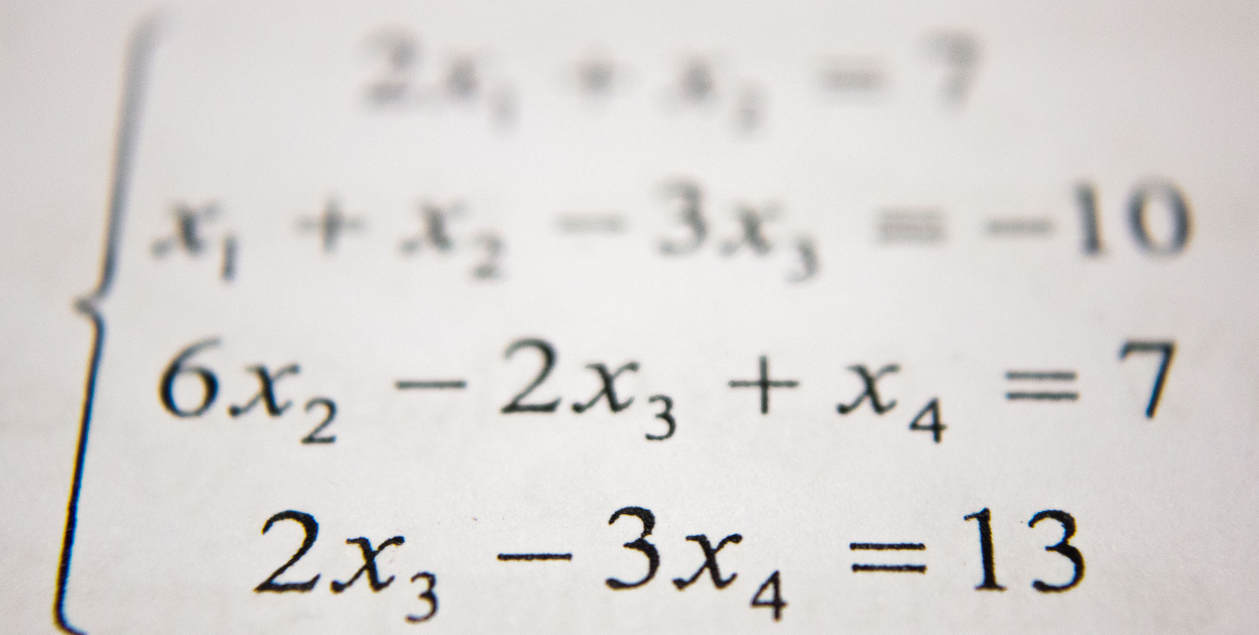 Mae’r llyfryn hwn wedi’i lunio i gynorthwyo dysgwyr sydd ym Mlwyddyn 11 sydd wedi dewis astudio Mathemateg Safon UG yn ystod y flwyddyn academaidd nesaf.  Mae eich astudiaethau wedi dod i ben cyn eu pryd eleni, felly efallai eich bod chi’n teimlo’n bryderus ynghylch dychwelyd at eich astudiaethau. Gallwn eich sicrhau y bydd eich ysgol neu eich coleg yn gwneud popeth y gallan nhw i’ch cynorthwyo chi pan fyddwch chi’n dychwelyd. Fodd bynnag, mae nifer o bethau y gallwch chi eu gwneud i sicrhau y byddwch chi wedi’ch paratoi.Mae’n bwysig iawn eich bod chi’n ymarfer eich sgiliau Mathemateg yn rheolaidd trwy gydol y tymor yr haf, i sicrhau y byddwch chi’n dal i allu defnyddio eich sgiliau Mathemateg presennol yn ddidrafferth. Dylech chi hefyd weithio i lenwi unrhyw fylchau yn eich dealltwriaeth i sicrhau y byddwch chi mor barod ag y bo modd i ailgydio yn eich astudiaethau pan fydd ysgolion yn ailagor.Rydym ni’n awgrymu y dylech chi ddefnyddio eich amser astudio i gwblhau’r adnoddau yn y llyfryn hwn yn raddol, gan ddefnyddio’r fideos i gynnig cymorth ac arweiniad i chi.Rydym ni wedi rhannu’r llyfryn yn ddwy ran. Mae’r rhan gyntaf yn cynnwys yr elfennau hynny sy’n hanfodol ar gyfer astudiaethau pellach, ac mae’r ail ran yn cynnwys pethau sydd ddim yn hanfodol ar gyfer y cwrs, ond efallai y byddant yn ddiddorol ac yn gyffrous i chi!Rhan 1: Sgiliau Hanfodol ar gyfer Astudiaethau PellachMae’n hollbwysig fod gennych chi ddealltwriaeth drwyadl o’r gwaith safon graddau A ac A* o’ch cwrs TGAU, oherwydd bydd disgwyl i chi wybod sut i ateb cwestiynau ar y lefel hon o’r cwrs TGAU yn ystod eich cwrs Safon UG.Cofiwch gwblhau’r deunydd Haen Uwch yn unig o’r hen papurau arholiadau TGAU. Gallwch chi lawrlwytho’r papurau gan ddefnyddio’r dolenni hyn: Mathemateg Rhifedd; (dylech chi ganolbwyntio ar ail hanner y papurau yn unig) a gallwch chi ddefnyddio’r tiwtorialau fideo dilynol i’ch cynorthwyo chi i gwblhau’r papurau hynny. Pontio o Fathemateg TGAU i Fathemateg Safon Uwch – Y ‘Naid’Pan fyddwch chi’n sicr eich bod chi’n deall yr holl gynnwys TGAU, gallwch chi ddefnyddio’r wefan ddilynol: http://m4ths.com/gcse-to-a-level-bridge.htmlMae’n cynnwys 30 fideo sy’n ychwanegu at y sgiliau rydych chi eisoes wedi’u dysgu. Byddan nhw’m cael sylw helaeth trwy gydol y cwrs Safon UG, a byddan nhw’n dod yn fwy cymhleth yn raddol, felly dylai eich gwybodaeth o’r cwrs TGAU fod mor gadarn ag y bod modd cyn cychwyn y cwrs Safon UG. Sesiynau YouTube byw gan Hegarty MathsMireiniwch eich sgiliau cyn cychwyn Mathemateg Safon Uwch: •  Mae’r sesiynau hyn yn RHAD AC AM DDIM ac AR GAEL i BOB YSGOL, hyd yn oed y rhai sydd ddim yn tanysgrifio i wasanaeth Hegarty Maths, felly gofynnwch i’ch ffrindiau a’ch cydweithwyr rannu’r manylion! •  Gall myfyrwyr gyrchu’r sesiynau trwy droi at www.youtube.com/hegartymaths/live •  Cynhelir y sesiynau o DDYDD LLUN I DDYDD GWENER am 2YP•  Bydd y cynnwys yn cynorthwyo myfyrwyr wrth iddynt bontio o fathemateg TGAU i fathemateg Safon Uwch •  Bydd y fideos ar gael yn sianel YouTube Hegarty Maths fel y gall myfyrwyr ddal i fyny os byddant yn methu unrhyw sesiynau neu’n methu bod yno ar y prydRhan 2: Pethau a allai fod yn ddiddorol!Dysgu Gwrthdro Safon UGI sicrhau y cewch chi gychwyn cadarn, gallech chi hefyd fwrw golwg dros yr adnoddau isod:Mathemateg UG - https://www.examsolutions.net/ Mae Exam Solutions yn darparu’r fideos addysgol hyn ar YouTube. Er eu bod yn canolbwyntio ar fwrdd arholi Edexcel (yn Lloegr), mae llawer o’r cynnwys yr un fath a bydd yn sylfaen cadarn i unrhyw un sy’n astudio cwrs CBAC.Cymorth Gwrthdro ag ArholiadauCymorth Gwrthdro ag ArholiadauCymorth Gwrthdro ag ArholiadauGraddPwncDolenA/A*Trigonometreg a Pythagoras 3Dhttps://drive.google.com/open?id=1siwQy1PVw1D5L3dT_-vQ7-P48_M1ajF5A/A*Ffracsiynau Algebraiddhttps://drive.google.com/open?id=1CSiO3CgPcrNnybbr2S2w3EqqiSQ4MKmwA/A*Hyd arc ac arwynebedd sectorhttps://drive.google.com/open?id=12z53xUQPklQunXjbGPJRu07dVExfwK5EA/A*Cyfrannedd union a gwrthdrohttps://drive.google.com/open?id=1ZjsrtqZZJpWLF8rUyl6_wduJjj-P6-7YA/A*Helaethiadau â ffactorau graddau NEGYDDOLhttps://drive.google.com/open?id=114gOxT81bvt_yl9cn-Pc4vDjb0SVMBCMA/A*Histogramauhttps://drive.google.com/open?id=1Bz5VBSTU055Ho0qwMhh2LXCu_iiRsrZJA/A*Tebygolrwydd heb amnewidhttps://drive.google.com/open?id=15rT1j5BTZT44ckt_YJWPKqmx4iEp8Xh6A/A*Fformiwla cwadratighttps://drive.google.com/open?id=1eUMRyRoyb0F2X0GxKhEuxY8QccCZdlolA/A*Degolion cylcholhttps://drive.google.com/open?id=181Lpn6Je4GIPufK_xlrHvrQoa_h-VRXgA/A*Rheol Sin a Chosin https://drive.google.com/open?id=1fYQ3KJ2eOZcO5zXvK2yh_RBiloDfCr_xA/A*Sfferau, Conau, Pyramidiauhttps://drive.google.com/open?id=1QEabIIpWXBDNAIJmOy4YkEYuwvJ14vvRA/A*Graffiau Trawsnewidhttps://drive.google.com/open?id=1jwKz609K9CE8lDphLPw80fkPjEfm5KgTA/A*Graffiau Cyflymder-Amser a Rheol Trapesiwmhttps://drive.google.com/open?id=1sfvm9kxheEpjGK4QrZJOIaidPnEV7yCOA/A*Cyfradd Cywerth Blynyddol (AER)https://drive.google.com/open?id=1tWEyodA550GMvcHAGiff7NDBMlYc1-aTA/A*Arwynebedd a Chyfaint Tebyghttps://drive.google.com/open?id=1X_LxIVufcFDwk1IrWWhwnav2XdhZTIF1A/A*Syrdiauhttps://drive.google.com/open?id=102bbivLznMoj1hiCz1b-OajwByh1cuq7Tiwtorialau fideos Hen Bapurau TGAU Haen UwchTiwtorialau fideos Hen Bapurau TGAU Haen UwchTiwtorialau fideos Hen Bapurau TGAU Haen UwchTiwtorialau fideos Hen Bapurau TGAU Haen UwchTiwtorialau fideos Hen Bapurau TGAU Haen UwchTiwtorialau fideos Hen Bapurau TGAU Haen UwchBlwyddynMisHaenMathemateg/RhifeddUnedDolen:2017Manyleb UwchMathemateg1https://youtu.be/9s2i_6_LiVo2017ManylebUwchMathemateg2https://youtu.be/ePvu9oQru2Q2017ManylebUwchRhifedd1https://youtu.be/CaxdYTHmm8E2017ManylebUwchRhifedd2https://youtu.be/sk9Fglsd8EI2016TachweddUwchRhifedd1https://youtu.be/RzTlYB0bX5A2016TachweddUwchRhifedd2https://youtu.be/ju2vD_vdsmU2018HafUwchMathemateg1https://youtu.be/ry59chmwqh42018HafUwchMathemateg2https://youtu.be/Jnn0F65dsD42018HafUwchRhifedd1https://youtu.be/WYr7Veobfgw2018HafUwchRhifedd2https://youtu.be/ODrIjJ0iaOs2018TachweddUwchMathemateg1https://youtu.be/C-amRkh8d_g2018TachweddUwchMathemateg2https://youtu.be/yNXATZSkXn42018TachweddUwchRhifedd1https://youtu.be/fi8ytszU4282018TachweddUwchRhifedd2https://youtu.be/NqJ4oULIvcw2017HafUwchMathemateg1https://youtu.be/VZHcv7rpjrQ2017HafUwchMathemateg2https://youtu.be/uAaZaPVgo1E2017HafUwchRhifedd1https://youtu.be/Pb3kfKso31s2017HafUwchRhifedd2https://youtu.be/9tY7-GX5HR0Fideos Defnyddiol: Diolch i @MrACramptonFideos Defnyddiol: Diolch i @MrACramptonFideos Defnyddiol: Diolch i @MrACramptonEnwHydDolenGapminder Peidiwch â chynhyrfu, rhowch derfyn ar dlodi59:18https://www.gapminder.org/videos/dont-panic-end-poverty/Gapminder Peidiwch â chynhyrfu, y ffeithiau am y boblogaeth58:50https://www.gapminder.org/videos/dont-panic-the-facts-about-population/Gapminder Sut i osgoi bod yn anwybodus ynghylch y byd19:05https://www.gapminder.org/videos/how-not-to-be-ignorant-about-the-world/Gapminder The Joy of Stats59:13https://www.gapminder.org/videos/the-joy-of-stats/Gapminder Egluro twf poblogaeth gan ddefnyddio blychau IKEA 9:56https://www.gapminder.org/videos/population-growth-explained-with-ikea-boxes/BBC Tu blaen ynteu tu chwith: Gwyddor Siawns 59:04https://www.youtube.com/watch?v=pldHp4qayrUBBC Stori Mathemateg57:55https://www.youtube.com/watch?v=mJbChZrXDJEBBC Magic Numbers Mysterious World of Maths - Hannah Fry58:4558:3859:02Part 1https://www.youtube.com/watch?v=cyvDG8qjt-MPart 2https://www.youtube.com/watch?v=R6Qty8tAnVIPart 3https://www.youtube.com/watch?v=TKKUZoqSTxwBBC Horizon: Theorem Olaf Fermat49:14https://www.bbc.co.uk/iplayer/episode/b0074rxx/horizon-19951996-fermats-last-theoremBBC Rheolau Cyfrin Algorithmau Modern Byw58:33https://www.youtube.com/watch?v=kiFfp-HAu64&app=desktopThe Story of One gan Terry Jones54:35https://www.youtube.com/watch?v=Z5dky0oEDo8NumberphileCasgliad o fideos byrhttps://www.youtube.com/user/numberphileDonald Duck, Mathmagic Land27:34https://www.youtube.com/watch?v=U_ZHsk0-eF0&app=desktopPBS Chwyldro Origami 53:31https://www.youtube.com/watch?v=dH2bjZ6V_04&feature=youtu.beModelu Arolygon: cyflwyniad gan Stewart Gartside23:44https://www.youtube.com/watch?v=dKA1VvFQ6Y0 Darlithoedd y Sefydliad Brenhinol 2019: Sut i fod yn lwcus - Hannah Fry59:02https://www.youtube.com/watch?v=_q4DrUHKC0Q Darlithoedd y Sefydliad Brenhinol 2019: Sut i blygu’r rheolau - Hannah Fry59:15https://www.youtube.com/watch?v=TtisQ9yZ2zo Darlithoedd y Sefydliad Brenhinol 2019: Sut allwn ni oll ennill? - Hannah Fry59:20https://www.youtube.com/watch?v=u5mNa6KE0lA Beth sy’n digwydd pan aiff mathemateg o’i le? - Matt Parker1:07:33https://www.youtube.com/watch?v=6JwEYamjXpA Mathemateg Pedwar Dimensiwn: Pethau i’w gweld a’u clywed yn y pedwerydd dimensiwn1:01:40https://www.youtube.com/watch?v=1wAaI_6b9JE Mathemateg UG gan Exam SolutionsMathemateg UG gan Exam SolutionsDisgrifiadDolenGwybodaeth FlaenorolElfennau AlgebraPolynomialauTheorem PythagorasTrigonometreghttps://www.examsolutions.net/as-maths/edexcel/pure-maths-as-tutorials/#priorAlgebra a Ffwythiannau 1IndecsauSyrdiauFfwythiannauFfactorioCwblhau’r SgwârHafaliaid CwadratigIsraddau a GwahanolionGraffiau CwadratigHafaliaid CydamserolAnhafaleddauRhannu Hir AlgebraiddTheorem y Ffactorhttps://www.examsolutions.net/as-maths/edexcel/pure-maths-as-tutorials/#alg_1Geometreg CyfesurynnauGraddiant Llinellau SythLlinellau SythCroestoriad GraffiauCwestiynau Arholiadau – Llinellau SythCylchoeddhttps://www.examsolutions.net/as-maths/edexcel/pure-maths-as-tutorials/#Coordinate_GeometryAlgebra a Ffwythiannau 2Braslunio Cromliniau Ciwbig a ChilyddolGraffiau TrawsnewidAsymptotauhttps://www.examsolutions.net/as-maths/edexcel/pure-maths-as-tutorials/#alg_func_2Dilyniannau Ehangiad Binomaiddhttps://www.examsolutions.net/as-maths/edexcel/pure-maths-as-tutorials/#sequences_seriesTrigonometregCymarebau TrigonometrigGraffiau a ThrawsnewidiadauCymwysiadau TrigonometregHafaliadau TrigonometrigUnfathiant Trigonometrighttps://www.examsolutions.net/as-maths/edexcel/pure-maths-as-tutorials/#TrigonometryFfwythiannau Logarithmig ac EsbonyddolFfwythiannau Logarithmig ac EsbonyddolY Ffwythiant Esbonyddol a Ffwythiannau Logarithmau NaturiolModelu Cromliniauhttps://www.examsolutions.net/as-maths/edexcel/pure-maths-as-tutorials/#log_exponentialDifferuCyflwyniadTangiadau a NormalauPwyntiau SefydlogFfwythiannau Cynyddol a Gostyngol https://www.examsolutions.net/as-maths/edexcel/pure-maths-as-tutorials/#DifferentiationIntegriadCyflwyniadHafaliadau CromliniauIntegryn Pendanthttps://www.examsolutions.net/as-maths/edexcel/pure-maths-as-tutorials/#integrationFectorauFectorauhttps://www.examsolutions.net/as-maths/edexcel/pure-maths-as-tutorials/#vectorsPrawfPrawfhttps://www.examsolutions.net/as-maths/edexcel/pure-maths-as-tutorials/#proof